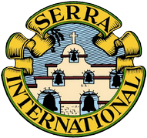 Vocations Bulletin Blurbs First Sunday of Advent 2021 to Feast of Christ the King 2022Cycle CAttn:   Bulletin Editor The Serra Club of St Petersburg is a Catholic Lay ministry whose mission is to support, foster and affirm vocations to the Priesthood and religious life. The following parish bulletin blurbs are provided for your use to support the development of vocations to the priesthood and consecrated life in our diocese.  They are keyed to the liturgical calendar for placement in your weekly bulletin.  Please run a blurb of the week indicated  We understand that you will need to begin with  the second Sunday of Advent.   Your support is most appreciated.First Sunday of Advent – November 28, 2021"The LORD is our righteousness."  Are you being called to bring the word of God as a priest, deacon, religious brother or sister? Call Father Chuck Dornquast 727-345-3452    or write: scd@dosp.org Second Sunday of Advent -- December 5, 2021Is the Holy Spirit asking you to be “a shepherd he feeds his flock” in the priesthood, diaconate or consecrated life?Call Father Chuck Dornquast 727-345-3452    or write: scd@dosp.org Immaculate Conception of  the Blessed Virgin Mary––December 8, 2021 [Holyday of Obligation]Do you have the desire to give His people the knowledge of salvation?Call Father Chuck Dornquast 727-345-3452    or write: scd@dosp.org Our Lady of Guadalupe—December 11, 2021 [Solemnity Observed, NOT a Holyday of Obligation]God chooses ordinary people to do extraordinary things.  Are you being called by the Lord?Call Father Chuck Dornquast 727-345-3452    or write: scd@dosp.org .Third Sunday of Advent -- December 12, 2021Do you rejoice in the Lord?  Is He asking you to consider a vocation as a priest or deacon?Call Father Chuck Dornquast 727-345-3452    or write: scd@dosp.org Fourth Sunday of Advent -- December 19, 2021God chose to become man to lead us in a path of righteousness, is God calling you to grow in holiness?  He may be inviting you to the priesthood, diaconate or consecrated life.Call Father Chuck Dornquast 727-345-3452    or write: scd@dosp.org Christmas -- December 25, 2021“He gave power to become children of God.”  If you think you may be called to share the Father’s love as a priest, deacon, religious sister or brother, Call Father Chuck Dornquast 727-345-3452    or write: scd@dosp.org Feast of the Holy Family -- December 26, 2021Are you called to serve the family of the Lord and share the Father’s love as a priest, deacon, sister or brother?Call Father Chuck Dornquast 727-345-3452    or write: scd@dosp.org Solemnity of Mary, Mother of God -- January 1, 2022 [NOT a Holyday of Obligation]“God has sent the Spirit of His Son into our hearts.”  Do you feel the Spirit of Jesus prompting you to love and serve Him as a priest, deacon or in the consecrated life?Call Father Chuck Dornquast 727-345-3452    or write: scd@dosp.org The Epiphany -- January 2, 2022 “Opening their treasure chests, they offered Him gifts.”  Are you beginning to see your life as a gift to be given to the Lord as a priest, deacon, religious sister or brother?Call Father Chuck Dornquast 727-345-3452    or write: scd@dosp.org .The Baptism of the Lord -- January 9, 2022“I, the LORD, have called you for the victory of justice,” Do you feel the Lord calling you to consider becoming a priest, deacon or consecrated religious?Call Father Chuck Dornquast 727-345-3452    or write: scd@dosp.org 